Robeson County Partnership for Children, Inc. (RCPC)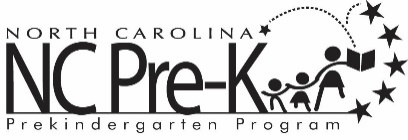 Robeson County NC Pre-K Committee MeetingOctober 12, 2021 Immediately following the RCPC Board of Directors Meeting that begins at 12:00 PMVia Zoomhttps://us06web.zoom.us/j/97013988935?pwd=SWRySkFyaUNteWtsS1dCUGViUnRFUT09Meeting ID: 970 1398 8935Passcode: 059352Call In: 1-301-715-8592Call to OrderPublic CommentApproval of Minutes Review minutes from the August 10, 2021 committee meeting.Action ItemsAnnual Review of the Robeson County NC Pre-K Policies, Procedures, and PracticesBackground:  The Committee must approve any revisions to the policies, procedures, & practices.  An annual review is conducted as a measure of best practice.Issue: Due to various organizational changes, some agency and contact information needs updating in the document.Recommendation:  It is recommended that the committee consider approving the following amendments to pages 1-2, 3-2 and Attachment A of the Robeson County NC Pre-K Policies and Procedures:1-2: Budget Review Changing the month of review from January to beginning in August and removing LRDA from the Head Start references.3-2: Children with Unique Needs/Challenging BehaviorsEditing contact information for Shining Stars Preschool to remove Meghan Miller and add Shawn Feeko and Jamie Lowry.Attachment A: Children with Unique Needs/Challenging Behaviors ReportUpdating title for Rhiannon Chavis-Wanson to Program Director Non-Action ItemsCommunity & Recruitment Update – Rhiannon Chavis-Wanson	ECERS Update – Rhiannon Chavis-WansonPlacement Update – Rhiannon Chavis-WansonSite Updates – Rhiannon Chavis-WansonUpdates from DCDEE – Rhiannon Chavis-WansonYear to Date Financial Report – Lindsay Mejia  Next Meeting Date:	The next committee meeting is scheduled for December 14, 2021 upon the adjournment of the Smart Start Board of Directors Meeting. Adjournment